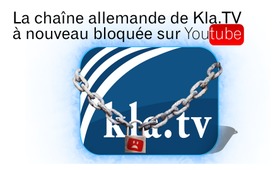 La chaîne allemande Kla.TV à nouveau bloquée sur Youtube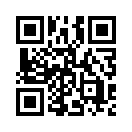 Une spectatrice de Kla.TV est licenciée par son patron pour non-respect de l’obligation du port du masque. Kla.TV en a fait un reportage et YouTube la sanctionne d’un blocage de 7 jours, si bien que des dizaines de milliers d'abonnés se retrouvent les mains vides pendant ce temps. L'interdiction de Youtube est-elle justifiée si Kla.TV apporte une contre voix à l'obligation du port du masque ?
Vous apprendrez dans cette émission ce que dit une étude de l'hôpital universitaire de Leipzig sur les effets du masque sur les personnes en bonne santé.Le 21 août 2020 YouTube a une fois de plus fermé la chaîne Kla.TV (allemande) pour une semaine ! Kla.TV ne peut pas charger de nouvelles vidéos sur YouTube pour l'instant. La vidéo « Le prochain confinement est-il déjà décidé ? Un deuxième témoin rapporte... » [www.kla.tv/17045] (en allemand) a été supprimée car, selon les censeurs de YouTube, elle diffuserait des informations médicales erronées qui contredisent les informations médicales sur la COVID-19 fournies par l'Organisation mondiale de la santé (OMS) ou les autorités sanitaires locales.

Cette vidéo, qui a été supprimée de YouTube, comprend le témoignage d'une kinésithérapeute de 64 ans sur sa situation professionnelle actuelle dans un foyer pour personnes âgées et sa démission, qui était liée au port obligatoire du masque.

Le « masque-obligatoire » lié aux mesures de coronavirus joue actuellement un rôle non négligeable dans le débat public. Alors que Kla.TV s'efforce de présenter une contre voix à la presse grand public, un dépliant en quatre points sur le sujet des masques obligatoires est mentionné à la fin de l’émission. Cela devrait donner à chacun la possibilité de traiter ce sujet lui-même.

Kla.TV a reçu une étude actuelle de l'hôpital universitaire de Leipzig sur le thème « Obligation de porter un masque ». Nous vous présentons ici un extrait de leur communiqué de presse du 20 juillet 2020 :

Communiqué de presse du 20 juillet 2020
Une enquête en cours à l'hôpital universitaire de Leipzig le montre : Le port d'une protection buccale et nasale réduit la résistance physique des personnes en bonne santé
Leipzig. « Mettez un masque » – en raison de la pandémie de coronavirus, le port d'une protection buccale et nasale est presque devenu une partie intégrante de la vie quotidienne. De nombreuses personnes doivent également porter le masque lors d'un effort physique, par exemple au travail.
L'hôpital universitaire de Leipzig en Allemagne a pour la première fois scientifiquement prouvé comment cela affecte la résistance des personnes en bonne santé... Les données montrent que la performance dite cardiopulmonaire [ = la performance du cœur et des poumons ] est significativement réduite par les deux types de masque. Les masques affectent la respiration, en particulier le volume et la vitesse maximale de l'air expiré. La force maximale possible sur un vélo ergomètre a été considérablement réduite. On a enregistré pendant l'effort une acidification plus rapide du sang.
En outre, les participants ont systématiquement évalué leur sensation subjective à l'aide de questionnaires. Là aussi, une altération considérable de divers paramètres du bien-être a été mise en évidence.

Les résultats détaillés du projet scientifique ont été publiés dans la revue « Clinical Research in Cardiology" (https://link.springer.com/article/10.1007/s00392-020-01704-y) .
Veuillez également noter les résultats d'une étude du CDC en Amérique sur le port des masques faciaux.
[www.kla.tv/17044] (en allemand et en anglais) ainsi que les autres références données dans les sources.

Au vu de ces résultats, ne devrait-on pas être autorisé à remettre en question l'obligation actuelle de port du masque ?

Depuis des années, Kla.TV met en garde contre la censure des voix critiques et dérangeantes sur Internet. Et si cela continue, Kla.TV pourrait-elle très bientôt être considérée comme criminelle ? Comment Kla.TV peut-elle rester en contact avec ses téléspectateurs face à une telle censure d'internet ?

Donnez l'exemple dès aujourd'hui en vous inscrivant à notre newsletter gratuite. Après tout, le droit à la libre formation de l'opinion et à la liberté d'opinion existe toujours !
Et voici comment cela fonctionne : tapez le lien www.kla.tv/abo. Vous trouverez également le lien dans la description de la vidéo.
Invitez également vos amis, connaissances et parents à consulter la newsletter de Kla.TV. Diffusez notre émission sur vos chaînes YouTube et via les médias sociaux.

Kla.TV - Votre chaîne d'information régulière et non censurée.de kee.Sources:•  Étude de Leipzig : Le port d'une protection buccale et nasale réduit la résistance physique des personnes en bonne santé( Communiqué de presse 20.07.2020)
Studie Leipzig: Das Tragen eines Mund-Nasen-Schutzes vermindert die körperliche Belastbarkeit von Gesunden( Pressemitteilung 20.07.2020)
https://www.uniklinikum-leipzig.de/presse/Seiten/Pressemitteilung_7089.aspx

•  Un aperçu de la situation actuelle de la recherche concernant l'efficacité des masques faciaux( anglais)
Ein Überblick über die aktuelle Forschungslage bezüglich der Wirksamkeit von Gesichtsmasken( Englisch)
https://swprs.org/face-masks-evidence/

•  Étude de l’université technique de Munich : Respiration de dioxyde de carbone lors de l'utilisation de masques chirurgicaux comme protection hygiénique de la bouche pour le personnel médical
Studie TU München: Rückatmung von Kohlendioxid bei Verwendung von Operationsmasken als hygienischer Mundschutz an medizinischem Fachpersonal
https://mediatum.ub.tum.de/doc/602557/602557.pdf

•  Dr Brosseau et Dr Sietsema de l'Université de l'Illinois à Chicago sur l'efficacité des masques
Dr. Brosseau und Dr. Sietsema von der Universität Illinois in Chicago zur Wirksamkeit von Masken
https://www.cidrap.umn.edu/news-perspective/2020/04/commentary-masks-all-covid-19-not-based-sound-data

•  Tom Jefferson, chercheur à Cochrane : Pas de réduction des infections de type grippal grâce aux masques
Cochrane-Forscher Dr. Tom Jefferson: Keine Verminderung grippaler Infekte durch Masken
https://www.medrxiv.org/content/10.1101/2020.03.30.20047217v1.full.pdf

•  Les masques ne protègent pas contre les virus
Masken schützen nicht vor Viren
https://childrenshealthdefense.org/news/lockdown-lunacy-the-thinking-persons-guide/

•  Aucune preuve scientifique de l'efficacité des masques
Für Wirksamkeit von Masken keine wissenschaftlichen Belege
https://off-guardian.org/2020/06/06/coronavirus-fact-check-6-does-wearing-a-mask-do-anything/
•  La preuve : il n'y a pas d'obligation à porter un masque !
Une interview exclusive avec ET Video & Content
Der Beweis: Es gibt keine Maskenpflicht!
Ein Exclusiv-Interview von ET Video & Content
https://www.youtube.com/watch?v=wbIQuPnDir8Cela pourrait aussi vous intéresser:#CensureDesMedias - des médias - www.kla.tv/CensureDesMedias

#Coronavirus-fr - www.kla.tv/Coronavirus-fr

#CommentairesMediatiques - médiatiques - www.kla.tv/CommentairesMediatiques

#SujetBrulant - brûlant - www.kla.tv/SujetBrulantKla.TV – Des nouvelles alternatives... libres – indépendantes – non censurées...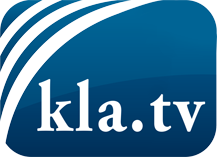 ce que les médias ne devraient pas dissimuler...peu entendu, du peuple pour le peuple...des informations régulières sur www.kla.tv/frÇa vaut la peine de rester avec nous! Vous pouvez vous abonner gratuitement à notre newsletter: www.kla.tv/abo-frAvis de sécurité:Les contre voix sont malheureusement de plus en plus censurées et réprimées. Tant que nous ne nous orientons pas en fonction des intérêts et des idéologies de la système presse, nous devons toujours nous attendre à ce que des prétextes soient recherchés pour bloquer ou supprimer Kla.TV.Alors mettez-vous dès aujourd’hui en réseau en dehors d’internet!
Cliquez ici: www.kla.tv/vernetzung&lang=frLicence:    Licence Creative Commons avec attribution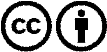 Il est permis de diffuser et d’utiliser notre matériel avec l’attribution! Toutefois, le matériel ne peut pas être utilisé hors contexte.
Cependant pour les institutions financées avec la redevance audio-visuelle, ceci n’est autorisé qu’avec notre accord. Des infractions peuvent entraîner des poursuites.